РЕШЕНИЕ № 17Совета народных депутатовмуниципального образования «Хатажукайское сельское поселение»18.12.2023г.                                                                                                                 а. Пшичо                        Об утверждении бюджета муниципального образования «Хатажукайское  сельское поселение» на 2024 год и  плановый период 2025-2026гг.              В соответствии с Положением  «О бюджетном процессе в муниципальном образовании «Хатажукайское сельское поселение»,  Совет народных депутатов муниципального образования «Хатажукайское сельское  поселение»  Р Е Ш И Л:  1. Утвердить бюджет муниципального образования  «Хатажукайское сельское поселение» на 2024 год и  плановый период 2025-2026гг. /Приложение  № 1/.2. Обнародовать настоящее Решение в соответствии с Уставом администрации муниципального образования «Хатажукайское сельское поселение», разместить на официальном сайте администрации муниципального образования «Хатажукайское сельское поселение» Шовгеновского района Республики Адыгея.3. Контроль над выполнением данного решения возложить на главного специалиста администрации муниципального образования «Хатажукайское сельское поселение» Иванову М.Т.4. Решение вступает в силу с 1 января 2024года.      Председатель Совета народных депутатов муниципального образования «Хатажукайское сельское поселение»                               З.Д.Хабиева  Глава администрации муниципального образования   «Хатажукайское сельское поселение»                                                                                        А.А. Карашаев     Б Ю Д Ж Е Т  МО «Хатажукайское сельское поселение»  на 2022 год  и плановый период 2023-2024г.Статья 1. Основные характеристики бюджета муниципального образования «Хатажукайское сельское поселение» на 2022 год  и плановый период 2023-2024г.         1. Утвердить основные характеристики бюджета муниципального образования «Хатажукайское сельское поселение» на 2022 год: Прогнозируемый общий объем доходов бюджета муниципального образования «Хатажукайское сельское поселение» в сумме  10648,4 тысячи рублей, в том числе налоговые и не налоговые доходы 6820,1 тысячи рублей, дотация на выравнивание бюджетной обеспеченности из районного фонда финансовой поддержки в сумме 3549,0 тысячи рублей; общий объем расходов бюджета муниципального образования «Хатажукайское сельское поселение» в сумме   10648,4 тысячи рублей;  дефицит бюджета муниципального образования «Хатажукайское сельское поселение» на 2022г. в сумме 0,0 тысячи рублей.2. Утвердить основные характеристики бюджета муниципального образования «Хатажукайское сельское поселение» на плановый период на 2023год и 2024 год:1) Прогнозируемый общий объем доходов бюджета муниципального образования «Хатажукайское сельское поселение»  на 2023 год  в сумме 10869,5 тыс. рублей и на 2024 год в сумме  11075,1  тыс. рублей;         2) общий объем расходов бюджета муниципального образования «Хатажукайское сельское поселение» на 2023 год  в сумме 10869,5 тыс. рублей,  на 2024 год в сумме  11075,1  тыс. рублей.        3) дефицит  бюджета муниципального образования «Хатажукайское сельское поселение» на 2023 год,  в сумме  00,0 тысячи рублей, и на 2024 год в сумме  00,0 тысячи рублей.Статья  2. Доходы бюджета муниципального образования «Хатажукайское сельское поселение» на 2022 год и на плановый период 2023 и 2024годов.         1.Утвердить:         1) поступления  доходов в бюджет муниципального образования «Хатажукайское сельское поселение» в 2022 году согласно приложению № 1.         2) поступления  доходов в бюджет муниципального образования «Хатажукайское сельское поселение» на плановый период 2023и 2024 годов согласно приложению № 2.          2. Доходы бюджета муниципального образования «Хатажукайское сельское поселение», поступающие в 2022г и плановый 2023 -2024 годах, формируются за счет:1) доходов от уплаты налогов, сборов и неналоговых доходов - в соответствии  с Бюджетным  кодексом  Российской Федерации, бюджетным законодательством Республики Адыгея и нормативными правовыми актами муниципального образования «Хатажукайское  сельское поселение»2) безвозмездных поступлений.         3. Средства, поступающие на лицевые счета получателей средств бюджета муниципального образования «Хатажукайское сельское поселение» в погашение дебиторской задолженности прошлых лет, подлежат обязательному перечислению в полном объеме в доходы бюджета муниципального образования «Хатажукайское сельское поселение».   4. Установить , что  в 2022г и плановый 2023-2024год доходы от сдачи в аренду имущества , находящегося в собственности муниципального образования «Хатажукайское сельское поселение» в полном обьеме учитываются в доходах бюджета муниципального образования «Хатажукайское сельское поселение».                           Статья 3. Главные администраторы доходов и главные администраторы источников финансирования дефицита бюджета муниципального образования «Хатажукайское сельское поселение» на 2022 год и на плановый период 2023 и 2024 годов.1.  Утвердить:          1) перечень главных администраторов доходов бюджета муниципального образования «Хатажукайское сельское поселение» - органов местного самоуправления, иных  организаций на 2022 год и на плановый период 2023 и 2024 годов согласно приложению  № 3.          2) перечень и коды главных администраторов и (или) администраторов доходов бюджета муниципального образования «Хатажукайское сельское поселение»  главных распорядителей (получателей) средств бюджета муниципального образования «Хатажукайское сельское поселение» согласно приложению № 4.            2. Утвердить  перечень главных администраторов источников финансирования дефицита бюджета  муниципального образования «Хатажукайское сельское поселение» на 2022 год и на плановый период 2023 и  2024 годов, согласно приложению № 5.    Статья 4. Особенности использования средств, получаемых от предпринимательской и  иной приносящей доход деятельности.Средства в валюте Российской Федерации, полученные от приносящей доход деятельности, учитываются на лицевых счетах, открытых им в территориальных отделениях Федерального казначейства, и расходуются бюджетными учреждениями в соответствии с  разрешениями (разрешениями), оформленными главными распорядителями (распорядителями) средств бюджета муниципального образования «Хатажукайское сельское поселение» в установленном порядке, и сметами доходов и расходов по приносящей доход деятельности, утвержденными в порядке, определяемое  главными распорядителями средств бюджета муниципального образования «Хатажукайское сельское поселение», в пределах остатков средств на их лицевых счетах, если иное не предусмотрено  настоящим решением.2. Средства, полученные от приносящей доход деятельности, не  могут направляться на создание других организаций, покупку ценных бумаг и размещаться на депозиты в кредитных организациях.3. Установить, что заключение и оплата договоров, исполнение которых осуществляется за счет средств от предпринимательской и иной приносящей доход деятельности, производится в пределах утвержденных ими смет доходов и расходов.4. Средства в валюте Российской Федерации, поступающие во временное распоряжение  в соответствии с законодательными и иными нормативными правовыми актами, учитываются на лицевых счетах, открытых им в территориальных отделениях Федерального казначейства.5. Установить, что открытие счетов в учреждениях Центрального банка Российской Федерации и кредитных организациях для учета операций со средствами бюджета муниципального образования «Хатажукайское сельское поселение»  муниципальными учреждениями, находящимися в ведении главных распорядителей средств бюджета муниципального образования  «Хатажукайское сельское поселение», не допускается.                                  Статья 5. Бюджетные ассигнования бюджета муниципального образования на 2022 год и плановый период 2023  и 2024 годов.         1.Утвердить:         1) в пределах общего объема расходов, утвержденного  статьей 1 настоящего Решения,  распределение  бюджетных ассигнований  бюджета муниципального образования «Хатажукайское сельское поселение» по разделам и подразделам классификации расходов бюджетов Российской Федерации:         а) на 2022  год согласно приложению № 6;         б) на плановый период 2023 и 2024 годов  согласно приложению № 7.         2) в пределах общего объема расходов, утвержденного статьей 1 настоящего Решения, распределение бюджетных ассигнований   бюджета муниципального образования «Хатажукайское сельское поселение» по целевым статьям , группам видов расходов классификации расходов бюджетов Российской Федерации:          а)  на 2022  год согласно приложению № 8;         б) на плановый период 2023 и 2024 годов  согласно приложению № 9.    3) ведомственную структуру расходов бюджета муниципального образования «Хатажукайское сельское поселение»:          а) на 2022  год согласно приложению № 10;          б) на плановый период 2023 и 2024 годов согласно приложению № 11..Статья 6. Использование бюджетных ассигнований Дорожного фонда муниципального образования «Хатажукайское  сельское поселение»         1. Утвердить объем бюджетных ассигнований Дорожного фонда муниципального образования «Хатажукайское  сельское поселение»:         1) на 2022 год в сумме 3219,5 тысячи рублей;         2) на 2023 год в сумме 3270,3   тысячи рублей;         3) на 2024 год в сумме 3348,7  тысячи рублей.         2. Установить, что средства Дорожного фонда муниципального образования «Хатажукайское сельское поселение» в 2022 г и плановый период 2022-2023 годы в полном объеме направляются   на капитальный ремонт, ремонт и содержание автомобильных дорог общего пользования  поселенияСтатья 7. Межбюджетные трансферты бюджетам сельских поселенийУтвердить:         1) распределение субвенции на осуществление первичного воинского учета на территориях, где отсутствуют военные комиссариаты на 2022 год в сумме 246,3 тыс. рублей; на 2023г. в сумме 253,5 тыс. рублей;  на 2024г. в сумме 261,9 тыс. рублей. 2) объем дотации на выполнение передаваемых полномочии муниципального образования  на 2020-2021годы в сумме 33,0 тыс. рублей.              3) объем дотаций на выравнивание бюджетной обеспеченности из районного фонда финансовой поддержки  на 2022г. в сумме 3549,0тысячи рублей;  на 2023г. в сумме 3597,0 тысячи рублей; на 2024г. в сумме 3597,0 тысячи рублейСтатья  8.  Бюджетные кредиты         1.Установить, что в 2022 году и плановые периоды 2023-2024гг бюджетные кредиты  из бюджета муниципального образования «Шовгеновский район» в пределах общего объема  бюджетных ассигнований, предусмотренных по источникам финансирования  дефицита бюджета муниципального образования «Хатажукайское сельское поселение»  на:          1) покрытие временного кассового разрыва, возникающего при исполнении бюджета сельского поселения,- на срок, не выходящий за пределы финансового года;      2) осуществление мероприятий, связанных с ликвидацией последствий стихийных бедствий,- на срок, не выходящий за пределы финансового года.                         2. Установить плату за пользование бюджетными кредитами, указанными  в части 1 настоящей статьи:               1)  для покрытия временных кассовых разрывов, возникающих при исполнении бюджетов сельских поселений, – в размере одной второй ставки рефинансирования Центрального банка Российской Федерации, действующей на день заключения договора о предоставлении бюджетного кредита         2) для осуществления мероприятий, связанных с ликвидацией последствий стихийных бедствий, - по ставке 0 процентов.         3. Предоставление, использование и возврат  бюджетного кредита, полученных из бюджета муниципального образования « Шовгеновский район», осуществляется в порядке, установленном представительным органом муниципального образования «Шовгеновский район ».                              Статья 9. Особенности исполнения денежных требований по обязательствам перед муниципальным образованием «Хатажукайское сельское поселение».         1.Установить, что средства, поступающие от возврата предоставленных на возвратной и возмездной основе средств бюджета муниципального образования «Шовгеновский район», в том числе бюджетных ссуд и бюджетных кредитов,  зачисляются в доходы  бюджета муниципального образования «Шовгеновский район» на соответствующий лицевой счет администратора источников финансирования дефицита  бюджета муниципального образования «Шовгеновский район».       2. Установить, что при нарушении сроков возврата и (или) использовании не по целевому назначению средств   бюджета муниципального образования «Хатажукайское сельское поселение», предоставленных на возвратной основе бюджету сельского поселения, суммы средств, подлежащие перечислению (взысканию) в бюджет муниципального образования «Шовгеновский район»:1)   взыскиваются путем обращения взыскания на средства, предусмотренные для перечисления в бюджет сельского поселения (за исключением субвенций ), 2)  удерживается за счет доходов, подлежащих зачислению в  установленном порядке муниципальным образованием.                           Статья  10. Муниципальный внутренний долг муниципального     образования «Хатажукайское сельское поселение».        1. Установить верхний предел    внутреннего долга муниципального образования  Хатажукайское сельское поселение» на 1 января  2022 года и на плановый период 2023-2024 годов в сумме соответсвующей  50 процентам утвержденного общего годового объема доходов бюджета муниципального образования «Хатажукайское сельское поселение» без учета утвержденного объема безвозмездных поступлений и поступлении налоговых доходов по дополнительным нормативам отчислении, в соответсвтсвии  со структурой муниципального внутреннего долга муниципального образования «Хатажукайское сельское поселение».       2. Установить предельный объем расходов на обслуживание муниципального долга муниципального образования «Хатажукайское сельское поселение» на 2022 год и на плановый период 2023-2024 годов в размере 1,5 процентов от объема расходов бюджета муниципального образования «Хатажукайское  сельское поселение», за исключением объема расходов, которые осуществляются за счет субвенций, предоставляемых из бюджетов бюджетной системы Российской Федерации.РЕСПУБЛИКА АДЫГЕЯСовет народных депутатовМуниципального образования«Хатажукайское сельское поселение»385462, а. Пшичо,ул. Ленина, 51тел. Факс (87773) 9-31-36e-mail: dnurbij @ yandex.ru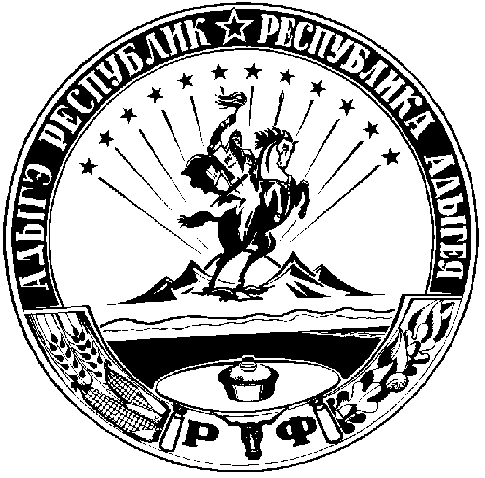 АДЫГЭ РЕСПУБЛИКХьатыгъужъкъое муниципальнэ къоджэ псэупIэ чIыпIэм изэхэщапIэ я народнэ депутатхэм я Совет385462, къ. Пщычэу,ур. Лениным ыцI, 51тел. Факс (87773) 9-31-36e-mail: dnurbij @ yandex.ru